Vyhlásenie audítoražiadateľa o licenciu pre licenzoraV súvislosti s auditom účtovnej závierky futbalového klubu  úplný názov žiadateľa o licenciu za finančný rok od 1.1.2023  do 31.12.2023, ktorý budeme vykonávať, týmto vyhlasujeme že:Sme sa oboznámili s rozsahom a požiadavkami na vykonanie takéhoto auditu, podľa požiadaviek Smernice klubového licenčného systému SFZ, vydanie 2023 (ďalej len smernica), časti VI., písm. F – finančné kritériá a časti VII., písm. F – finančné kritériá.Oboznámili sme sa aj s ďalšími požiadavkami na vykonanie auditu, ktoré uvádzajú naj- mä prílohy č. 1, 2, 3 a 5 (časti D a F) vyššie uvedenej smernice.Potvrdzujeme, že podľa znenia smernice, príloha č. 2, písm. F, nám futbalový klub – žiadateľ o udelenie licencie, predložil požadovanú „Identifikačnú tabuľku hráčov“.Všetky osoby, ktoré sa budú podieľať na vykonaní auditu, spĺňajú požiadavky na ich kvalifikáciu a nezávislosť, podľa požiadaviek smernice, príloha č. 1.Všetky osoby, ktoré sa budú podieľať na vykonaní auditu, nie sú žiadnym spôsobom zainteresované vo futbalovom klube, ktorého audit účtovnej závierky budeme vykonávať.Audit vykonajú tieto osoby :rV   dňa     Názov audítorskej spoločnosti / audítor  			Razítko a podpis oprávnenej osoby 				_____________________________________________audítorskej spoločnosti / audítora     SFZ		           TLAČIVÁ LICENČNÉHO KONANIA		     	        strana 1/1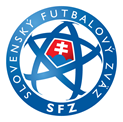 KLUBOVÝ LICENČNÝ SYSTÉM SFZLicenčné konanie – finančné licenčné kritériá, verzia 23-10Vyhlásenie audítora futbalového klubu – žiadateľa o udelenie licencie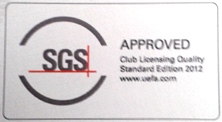 Meno a priezviskoFunkcia1.2.3.